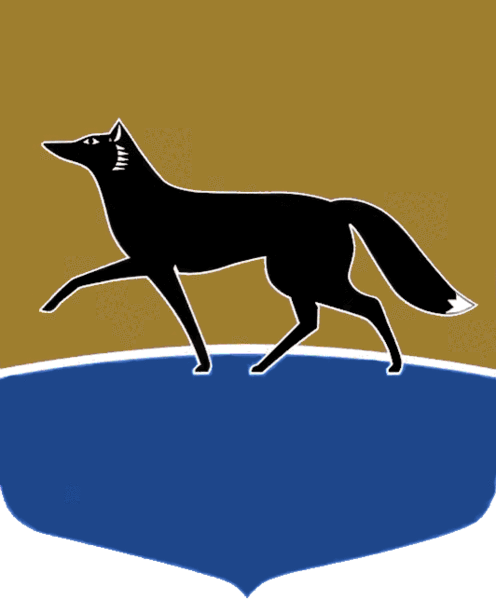 Принято на заседании Думы 29 ноября 2023 года№ 461-VII ДГО согласовании дачи согласия 
на отчуждение недвижимого имущества, закреплённого 
на праве хозяйственного ведения 
за муниципальным предприятием (нежилое здание: склад, расположенное по адресу: г. Сургут, ул. Сосновая, д. 13, сооружение 1)В соответствии с решением Думы города от 07.10.2009 № 604-IV ДГ 
«О Положении о порядке управления и распоряжения имуществом, находящимся в муниципальной собственности», рассмотрев документы, представленные Администрацией города по отчуждению недвижимого имущества, закреплённого на праве хозяйственного ведения за Сургутским городским муниципальным унитарным предприятием «Городские тепловые сети», Дума города РЕШИЛА:Согласовать дачу согласия Администрацией города на отчуждение муниципального имущества в соответствии с условиями продажи согласно приложению к решению.Председатель Думы города						 	М.Н. Слепов«29» ноября 2023 г.Приложение к решению Думы городаот 29.11.2023 № 461-VII ДГУсловия продажи муниципального имуществаНаименование имущества, назначение имуществаНежилое здание: склад, назначение: нежилоеАдрес (местоположение)Ханты-Мансийский автономный округ – Югра, г. Сургут, ул. Сосновая, д. 13, сооружение 1Площадь294,9 кв. метраКадастровый номер86:10:0101000:3860Сведения о зарегистрированных правах:Запись государственной регистрации права собственности№ 86-72-22/068/2005-064 от 18.08.2005Запись государственной регистрации права хозяйственного ведения№ 86-72-22/083/2005-158 от 14.10.2005Ограничение прав 
и обременение объектаНе зарегистрированоСведения о земельном участкеКадастровый номер: 86:10:0101247:73.Адрес (местоположение): Ханты-Мансийский автономный округ – Югра, 
г. Сургут, ул. Сосновая.Категория земель: Земли населённых пунктов.Разрешённое использование: под склад.Площадь: 2 411 кв. метров.Запись государственной регистрации права собственности № 86-86-03/149/2010-077 
от 14.12.2010.Ограничение прав и обременение объекта:аренда № 86:10:0101247:73-86/056/2019-3 
от 14.02.2019, договор аренды земельного участка от 15.01.2019 № 204, заключённый между Администрацией муниципального образования городской округ город Сургут и Сургутским городским муниципальным унитарным предприятием «Городские тепловые сети» на срок по 07.01.2068Сведения о рыночной стоимости имущества2 414 000 рублей, в том числе:1)	нежилое здание: склад – 
1 410 000 рублей, в том числе НДС (20 %) 235 000 рублей;2)	право аренды земельного участка – 
1 004 000 рублей, в том числе НДС (20 %) 167 333,33 рубля.Отчёт об оценке от 27.09.2023 
№ 40/23М-33-13. Оценка произведена обществом с ограниченной ответственностью «Признание» 
по состоянию на 24.09.2023Способ продажиАукцион в электронной формеОрганизатор аукционаСургутское городское муниципальное унитарное предприятие «Городские тепловые сети»Порядок продажиВ соответствии с порядком, установленным федеральным антимонопольным органомНачальная цена имущества2 414 000 рублей